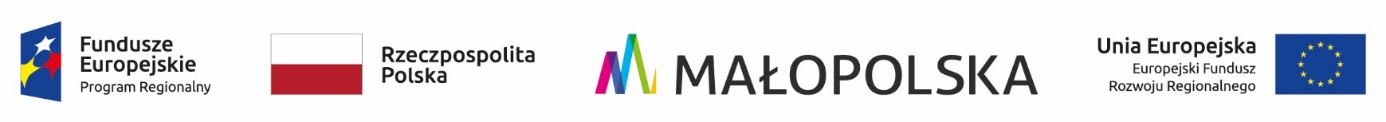 KRAKÓW dnia: 2021-05-25Politechnika Krakowska im. Tadeusza KościuszkiDział Zamówień Publicznychul. Warszawska 24 W-9/110,31-155 KRAKÓWOGŁOSZENIEo wyborze najkorzystniejszej oferty Zamawiający, Politechnika Krakowska im. Tadeusza Kościuszki Dział Zamówień Publicznych, działając na podstawie art. 253 ust. 1 pkt. 1 i ust. 2 ustawy z dnia 11 września 2019r. Prawo zamówień publicznych (Dz.U. poz. 2019 ze zm.), zwanej dalej „ustawą Pzp”, informuje, że w toczącym się postępowaniu o udzielenie zamówienia publicznego:jako najkorzystniejsza wybrana została oferta:Punktacja przyznana ofertom w poszczególnych kryteriach oceny ofert wraz z łączną liczbą punktów:Zadanie nr 1 Dostawa oprogramowania do analizy akustyki wnętrz zostało unieważnione: Zamawiający unieważnia postepowanie w zakresie zadania częściowego nr 1 na podstawie art. 255 ust. 3 ustawy Pzp. Oferta z najniższą ceną ( „ Softbooks s.c. Górska-Janik, Sojka; cena brutto 71 006,67 zł) przewyższa kwotę, którą Zamawiający zamierza przeznaczyć na sfinansowanie zamówienia ( 27 000,00 zł brutto). Zamawiający nie ma możliwości zwiększenia tej kwoty.W niniejszym postepowaniu nie wykluczono żadnego Wykonawcy, nie odrzucono żadnej oferty.Dotyczy:postępowania o udzielenie zamówienia publicznego, prowadzonego w trybie tryb podstawowy na ”Dostawa oprogramowania do badań wibroakustycznych” – znak sprawy KA-2/004/2021.EC Test Systems Sp. z o.o.ul. Ciepłownicza 2831-574 KrakówNa Zadanie nr 2: Dostawa uniwersalnego środowiska do budowy aplikacji pomiarowych sygnałów w formie schematów blokowych za cenę brutto 11 955.60 zł.Uzasadnienie wyboru: oferta jest poprawna pod względem formalnym i merytorycznym oraz jest najkorzystniejsza pod względem zastosowanych kryteriów Zadanie częścioweNazwa i adres wykonawcyNazwa kryterium - liczba pktRazem2 - Dostawa uniwersalnego środowiska do budowy aplikacji pomiarowych sygnałów w formie schematów blokowychRESTOR SPÓŁKA JAWNAAnton, Czapski, RostropowiczDWORKOWA 2/107A00-784 WARSZAWA1 - Cena - 94.322 - Gwarancja - 0.00  94,322 - Dostawa uniwersalnego środowiska do budowy aplikacji pomiarowych sygnałów w formie schematów blokowychEC Test Systems Sp. z o.o.ul. Ciepłownicza 2831-574 Kraków1 - Cena - 95.002 - Gwarancja - 0.00  95,00